Literacy Choice Board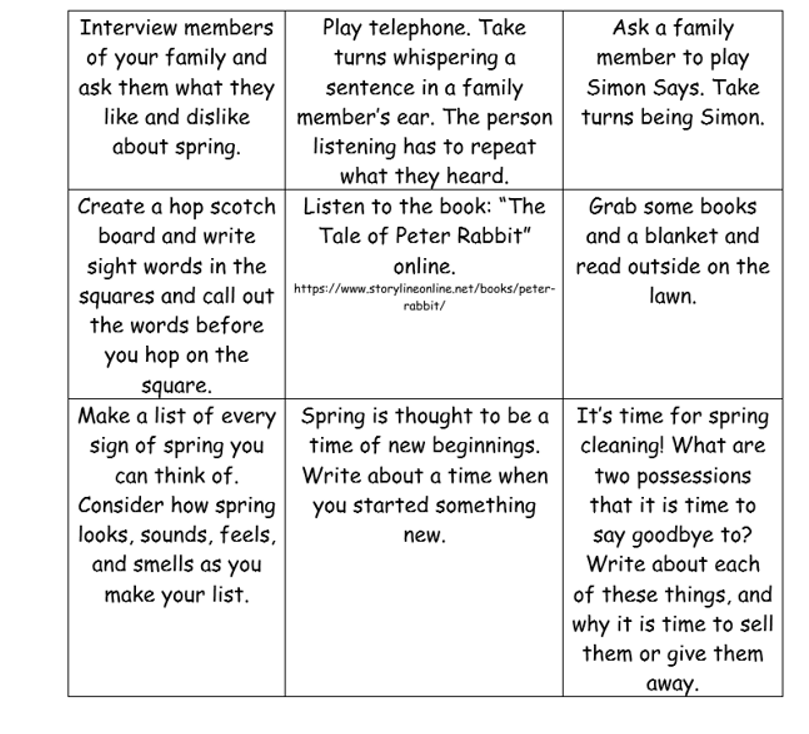 